ContributionTITLE: IP Interconnection Routing ReportSOURCE*: Editor_______________________________ ABSTRACT This document represents a clean version of the current draft routing report.NOTICEThis is a draft document and thus, is dynamic in nature. It does not reflect a consensus of the ATIS-SIP Forum IP-NNI Task Force and it may be changed or modified. Neither ATIS nor the SIP Forum makes any representation or warranty, express or implied, with respect to the sufficiency, accuracy or utility of the information or opinion contained or reflected in the material utilized. ATIS and the SIP Forum further expressly advise that any use of or reliance upon the material in question is at your risk and neither ATIS nor the SIP Forum shall be liable for any damage or injury, of whatever nature, incurred by any person arising out of any utilization of the material. It is possible that this material will at some future date be included in a copyrighted work by ATIS or the SIP Forum.  * CONTACT: 	Gary Richenaker; email: grichenaker@iconectiv.com; Tel: +1 732-699-4705ATIS-0x0000x.YYYYAmerican National Standard for TelecommunicationsIP Interconnection RoutingAlliance for Telecommunications Industry SolutionsApproved Month DD, YYYYAmerican National Standards Institute, Inc.AbstractAbstract text here.  ForewordThe information contained in this Foreword is not part of this American National Standard (ANS) and has not been processed in accordance with ANSI’s requirements for an ANS. As such, this Foreword may contain material that has not been subjected to public review or a consensus process. In addition, it does not contain requirements necessary for conformance to the Standard.The Alliance for Telecommunications Industry Solutions (ATIS) serves the public through improved understanding between carriers, customers, and manufacturers. The [COMMITTEE NAME] Committee [INSERT MISSION]. [INSERT SCOPE]. ANSI guidelines specify two categories of requirements: mandatory and recommendation. The mandatory requirements are designated by the word shall and recommendations by the word should. Where both a mandatory requirement and a recommendation are specified for the same criterion, the recommendation represents a goal currently identifiable as having distinct compatibility or performance advantages.Suggestions for improvement of this document are welcome. They should be sent to the Alliance for Telecommunications Industry Solutions, [COMMITTEE NAME], 1200 G Street NW, Suite 500, Washington, DC 20005.At the time of consensus on this document, [COMMITTEE NAME], which was responsible for its development, had the following leadership:[LEADERSHIP LIST]The [SUBCOMMITTEE NAME] Subcommittee was responsible for the development of this document.Table of Contents[INSERT]Table of Figures[INSERT]Table of Tables[INSERT]Scope, Purpose, & ApplicationScopeThis document was developed under a joint ATIS/SIP Forum collaboration. The document discusses the existing in-use and proposed routing solutions to facilitate the exchange of traffic associated with IP-based services between North American service providers. Many options and issues were previously investigated by an ATIS Inter-Carrier VoIP Call Routing Focus Group (IVCR-FG), which issued its final report in February 2008. At that time, the IVCR-FG report noted that a number of vendor proposals have been made, but no initiative exists to develop the necessary standards needed to enable VoIP call interconnectivity [1].Subsequent to the formation of the ATIS/SIP Forum collaboration, the Federal Communications Commission authorized the creation of a Numbering Testbed to “spur the research and development of the next generation standards and protocols for number allocation, verification, and call routing.” The Commission also held a workshop to initiate a Numbering Testbed on March 25, 2014. Discussion at the Workshop focused on ideas for a “future integrated registry” that would support number allocation, verification, and call routing across all types of NANP numbers in a post TDM environment. It should be noted that this initial report of the ATIS/SIP Forum NNI Task Force report does not address the development of such an integrated registry, but instead focuses on the identification of existing in-use and proposed “interim” solutions to facilitate call routing across IP interconnections between now and the deployment of the future integrated registry envisioned at the Workshop. PurposeAs Service Providers introduce and expand IP-based service offerings, there is increasing interest in identifying the opportunities for the industry to facilitate IP routing of VoIP traffic using E.164 addresses. The ATIS/SIP Forum Task Force has taken on the initiative to develop the necessary standards and is publishing this first report to describe the candidate proposals for circulation and comment. Recognizing that IP traffic exchange is developing as an overlay to existing TDM interconnection and will be implemented by different service providers with varying timelines,the purpose of this first report is to:Provide an overview of the in-use and proposed architectures with the provisioning processes and calls flows to facilitate the exchange of VoIP traffic associated with IP-based services using E.164 addresses.Present criteria that provide an overview of the routing information elements required to recognize the comparative characteristics of each of the approaches.Based upon the output of this first report, further analysis will be presented in a final report that includes:Refinement of solution(s) and criteria that includes consideration of feedback obtained from the first report.  How existing in use and proposed interim solution(s) may be adopted and/or coexist, and evolve for transition to a future integrated registry envisioned at the Workshop.Finalization of criteria requirements Development of analysis leading to a recommendation of an interim solution or set of solutions.Editor’s Note: The above text is subject to further refinement and contributions.ApplicationThis standard is defined for North America deployments, but may be applicable for deployments outside North America.Informative References[1] ATIS-I-0000017, ATIS Inter-Carrier VoIP Call Routing (IVCR) Assessment and Work Plan, February 2008[2] ATIS-0x0000x, Technical Report.[3] ATIS-0x0000x.201x, American National Standard.[4] ATIS-1000039[5] RFC 4904[6] RFC 4694[7] RFC 6116[8] RFC 5067Definitions, Acronyms, & AbbreviationsFor a list of common communications terms and definitions, please visit the ATIS Telecom Glossary, which is located at < http://www.atis.org/glossary >.DefinitionsAAA: xxxx.Bbbb: xxxx.Acronyms & Abbreviations 3GPP	3rd Generation Partnership ProjectALG	Application Level GatewayATCF	Access Transfer Control FunctionB2BUA	Back to Back user agentBGCF	Border Gateway Control FunctionCSCF	Call Session Control FunctionIBCF	Interconnection Border Control FunctionI-BGF	Interconnection Border Gateway FunctionI-CSCF	Interrogating-Call Session Control FunctionICSS	IMS Centralized ServicesII-NNI	Inter-IMS Network to Network InterfaceIM-CN	IP Multimedia Core NetworksIMS	IP Multimedia SubsystemIMS-ALG	Multimedia Subsystem Application Level GatewayIP	Internet ProtocolIPSec	IP SecurityIPv4	Internet Protocol Version 4IPv6	Internet Protocol Version 6LERG	Local Exchange Routing GuideMGCF	Media Gateway Control FunctionMGF	Media Gateway FunctionMIME	Multipurpose Internet Mail ExtensionsMSC	Mobile Switching CenterNAT	Network Address TranslationNAT-PT	Network Address Translation—Protocol TranslationNNI	Network to Network InterfaceNPAC	Number Portability Administration CenterOCN	Operating Company NumberP-CSCF	Proxy Call Session Control FunctionPE	Provider EdgeRTP	Real-Time ProtocolSBC	Session Border ControllerS-CSCF	Serving-Call Session Control FunctionSCTP	Stream Control Transmission ProtocolSDP	Session Description ProtocolSGF	Signalling Gateway FunctionSIP	Session Initiation ProtocolSIP URI	SIP protocol Uniform Resource IdentifierSIP-I	SIP with encapsulated ISUPSIP-T	SIP for TelephonesSLA	Service Level AgreementSPID	 Service Provider IDSRVCC	Single Radio Voice Call ContinuityTCP	Transmission Control Protocoltel-URI	Telephone Uniform Resource IdentifierTRF	Transit and Roaming FunctionTrGw	Transition GatewayTLS	Transport Layer SecurityUA	User AgentUDP	User Datagram ProtocolURI	Uniform Resource IdentifierVoIP	Voice over IPEditor’s note: it may be appropriate to add a preamble section 4 that discusses aggregate approaches in a generic fashion.Aggregate Approaches Based on Existing NANP Data StructuresSome service providers are already exchanging voice traffic over IP facilities. This section details how routing for such exchanges has been implemented based on existing industry data in the LERG and NPAC supplemented with the bilateral exchange of information to map LERG and/or NPAC identifiers to IP connection information.Existing approaches to IP interconnection routing rely on NANP constructs for aggregating telephone numbers into groups and then associating a route (SBC URI or IP address) with the TN group. Common methods of aggregation are Location Routing Number (LRN) in the NPAC, OCNs, CLLIs, and central office codes (NPA-NXXs).Current MethodIntroductionThis section describes how some SPs have already implemented an internal IP routing service using data available from the LERG and NPAC. This is possible because when SPs obtain numbering resources they are associated with the SP’s OCN, the serving switch’s CLLI code, an NPA-NXX, as well as a 10-digit LRN for those TNs which are ported or pooled. These “identifiers” are shared among SPs through existing NPAC and LERG feeds and no new industry systems development or standards were required to implement this solution. Sometimes referred to as the “aggregation method,” the use of these existing identifiers to efficiently represent (or aggregate) large groups of TNs significantly reduces the quantity of routing records, and avoids the need for SPs to provision multiple instances of the same routing data for each of its customers’ TNs. During the development of the interconnection agreement, SPs exchange these “identifiers” (aka “TN group identifiers”) and ingress SBC IP addresses to establish routes between their networks via an IP interconnection.  - Use CasesThe makeup of an SP’s switching infrastructure and the degree to which customer TNs are served via IP will influence which identifier(s) may be used to represent the groups of TNs to which traffic should be sent via an IP interconnect. The following use case examples are not intended to serve as an exhaustive list of possible scenarios:An SP may specify calls to all of their customers’ TNs on all of their switches should be sent over an IP interconnection. Here, the SP can simply specify their Operating Company Number (OCN) as the identifier since all the TNs associated in the LERG and NPAC with their switches are related to their OCN. This is likely attractive if the SP is an OTT VoIP provider or a cable company if all of their customers are served via IP. If an SP has specific switches to which calls should be sent via IP, they could simply identify those switches by their switch CLLI code. This is likely attractive for SPs with a mixed TDM and IP switching infrastructure that prefer traffic associated with certain or all of their IP switches be sent via an IP interconnect.  Also, SPs transitioning their TDM interconnects to IP can manage the rate of transition by adding switch CLLI codes to the list of identifiers as it grows its IP interconnection capacity.     The 10-digit LRN is a flexible vehicle for identifying a subset of TNs associated with a particular switch that, for example, serves both TDM and IP customer endpoints. Although SPs are required to establish at least one LRN per switch per LATA, they can create additional 10-digit LRNs to uniquely identify those TNs to which calls should be sent over an IP interconnection. This is likely attractive where one IP switch is used to serve both TDM and IP customer endpoints where the SP establishes second unique LRN to identify those TNs served via IP for which traffic should be sent over the IP interconnection. For example, an LTE wireless carrier may choose to establish unique LRNs to identify TNs belonging to VoLTE customers.  Another example is where a CLEC provides TNs to an OTT VoIP provider and creates a unique LRN to identify those TNs assigned to customers of the OTT VoIP provider (that should be sent via and IP interconnection). Below is a table summarizing the group of TNs represented by a “group identifier” as described in the above examples:ImplementationMany SP core networks are IP based and utilize an internal “routing service” to determine how to forward service requests.  SIP redirect and DNS capabilities common in IP core networks provide the basic building blocks to implement real-time call processing for external NNI routing applications using “group identifiers.” This solution can be accommodated by commercially available routing (DNS and ENUM) infrastructure and each SP is free to determine when and how to implement a "routing service” solution appropriate for their business and operational needs. SPs have options given vendors are actively engaged in providing solutions of this nature and the following general description is provided for illustrative purposes only. - ProvisioningA Provisioning diagram is shown below in Figure 1: In this provisioning example, SP1 provisions its Routing Service and DNS based upon information provided by SP2. In this example, group identifiers (LRNs) are correlated with SBC interconnect IP addresses and domain names provided by SP2.  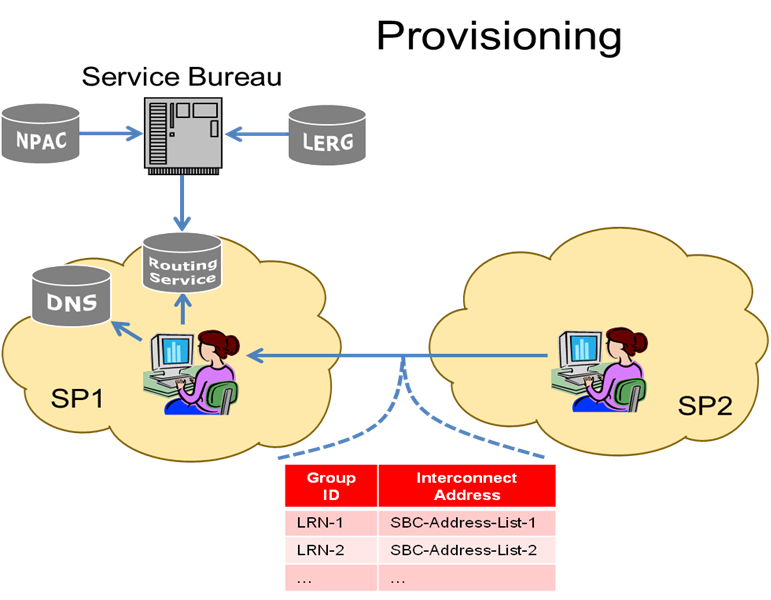 Figure 1 – Provisioning Current Method- Call FlowOne example of the Call Flow is shown below in Figure 2. Other methods of implementation are also consistent with this approach: Pat (non-roaming subscriber of SP1) makes a session request (e.g., places a call) to Mike (subscriber of SP2).  SP1’s network provides originating services based on Pat’s subscription.SP1’s application server queries its routing service in real time using the called number to determine how to forward the request.  The routing service first portability corrects the called number, and then determines that it is not subscribed to SP1. It then checks to see whether a group identifier is associated with the telephone number and covered by an IP interconnection agreement. If so, the SP1 routing service supplies the application server with the ingress point through which SP2 has requested that session requests directed to members of this group enter its network.  The application server identifies SBC-2 and (if applicable) SBC-1 in SIP ROUTE headers, and forwards the resulting session request onward.  SP1’s L3 processing resolves the host portion of the topmost ROUTE header (using DNS) to the IP address of SBC-1.SBC-1 removes the topmost ROUTE header (which identifies itself) and forwards the session request based on the next one (which identifies SBC-2).  To do so it resolves (using DNS) the host portion of that header, yielding the IP address of SBC-2. SBC-2 removes the topmost ROUTE header (which identifies itself) and admits the message to SP2’s network, forwarding it to an application server, and eventually to Mike. How SP2 performs these functions is SP specific.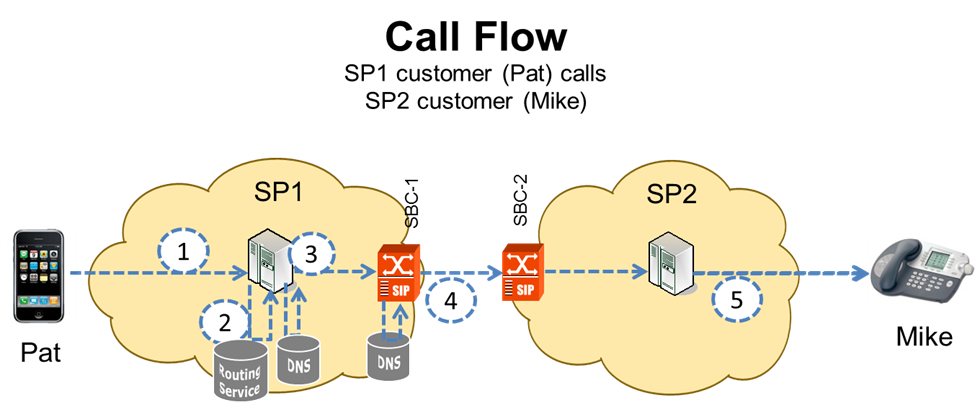 Figure 2 – Call Flow Current MethodEnhancements to Current Aggregate Methods – Utilization of Existing BIRRDS/LERG Industry Database – Enhance the LERG to identify IP fields at an aggregrate level, e.g., OCN, LRN, NXX, etc.This section describes the exchange of data for IP routing and interconnection using existing industry database systems, architectures and processes for routing of E.164 Addressed Communications over IP Network-to-Network Interconnection (NNI). See IPNNI-2014-044R1.This approach would allow existing downstream systems and processes to be utilized and enhanced, as may be needed, with minimal impact to service providers.  The LERG and NPAC have evolved since their inception to support new technologies and industry processes.  These neutral database systems have embedded governance processes that allow the industry to facilitate system process enhancements as required by service providers.  Consequently, a solution to utilize existing database systems would allow the industry to continue to manage process evolution as it pertains to IP routing and interconnection within established industry forums that are proven, efficient, cost effective, and are balanced across industry segments.The Business Integrated Routing and Rating Database System (BIRRDS) is a collection of input databases from which the LERG is generated.  BIRRDS is a neutrally administered database for the exchange of service provider call routing/rating and interconnection information for all telephone numbers within the North American numbering plan.  BIRRDS is a dynamic database with an established history of changes to data elements and data values, edits, and functionalities, which occur in response to technology and numbering changes where such changes are addressed via established industry governance processes.BIRRDS includes data driven by industry standards including:  Common Language® CLONES location reference data for the identification of switch and interface locations per ANSI T1.253, Identification of Location Entities for the North American Telecommunications System, and NECA assigned Company Codes per ATIS-0300251.2007(R2012), Codes for Identification of Service Providers for Information Exchange used to identify service providers, (used as OCNs in BIRRDS) to identify service providers that are associated with switch records, NPA/NXX records, etc.The LERG is the North American telecom industry's common, authoritative database used for routing calls based on telephone numbers within the North American numbering plan.  The LERG was initially designed for interexchange carriers to manage their TDM network routing based on call origination and call termination points as provided by Regional Bell Operating Companies (RBOCs) and Incumbent Local Exchange Carriers (ILECs).  However, via industry governance, it has, and continues to evolve to support routing related changes in the industry.  The LERG has also evolved to support information exchange between additional types of service providers, including Competitive Local Exchange Carriers (CLECs), Wireless Service Providers (WSPs), Voice over IP (VoIP) providers, etc.The LERG is issued monthly but also provides for daily BIRRDS activity updates so that service providers may obtain the most current network interconnection and routing information exchange across the industry.Utilizing LERG as a neutral database for support of IP interconnection would maintain consistency of data exchange across the multi-carrier ecosystem.  Additionally, utilization of the LERG routing data allows the originating provider to retain control of egress route selection through management of its own translations and routing tables.Service providers can continue to leverage NPAC and existing Local Number Portability (LNP) system processes, such as Service Order Administration (SOA) and the LSMS framework, with minimal impact to their business processes for ported and pooled numbers that are serviced by IP technology.The existing industry framework supports the evolution of TDM to IP routing and interconnection, however, existing database systems would need to be enhanced according to the industry requirements.   The following items require further study and are possible areas of enhancement to these industry databases in support of IP routing for both PSTN transition and all IP networks. Upon industry consensus, BIRRDS/LERG can be enhanced to support:service provider exchange of Uniform Resource Identifier (URI) to identify I-SBCs (session border controllers) or other IP interconnect equipment.service provider exchange of location data for I-SBCs or other IP interconnect equipment.  For example, Session Border Controller Location Entities could still be specified per ANSI T1.253, Identification of Location Entities for the North American Telecommunications and exchanged between service providers.a process for service providers to exchange service types and attribute parameters (e.g. Classes of Service, CODEC capabilities, Transcode Free Operation (TrFO), facsimile support, etc.) that are associated with a specific Session Border Controller (SBC)/IP interconnection point. This can be similar to the current process in BIRRDS/LERG to identify TDM switch attributes known as Switch Office Functionality indicators (SOFs).a process for flagging specific LRNs, as defined by the service provider, to be “related to” IP interconnection.a process to support service provider exchange of per service type (e.g. SIP, PSTN, mailto, etc.) Uniform Resource Identifier (URI) and parameter exchange. a process to exchange potential PSTN and IP routes simultaneously.a process to retain policy control for selection of primary and alternate egress routes and all the associated business processes.a process to validate Domain Names and potentially full URIs associated with an IP interconnection point prior to accepting such routing information for exchange. a process to have routing/interconnection database systems support alternative number conservation methods (e.g. use of 100 or other number block sizes); BIRRDS/LERG can be enhanced to meet this need, all while maintaining compatibility with routing on existing NPA/NXX and thousands blocks assignments.  Support for a “Just In Time” number allocation model at a single TN level warrants further evaluation; however, in that case an industry requirement for coexistence with block level assignments should also be evaluated.more frequent routing data exchanges than daily, then BIRRDS/LERG can be enhanced to meet this need.In addition, NPAC can continue to serve as the authoritative database system for porting/pooling information exchange.Routing Flow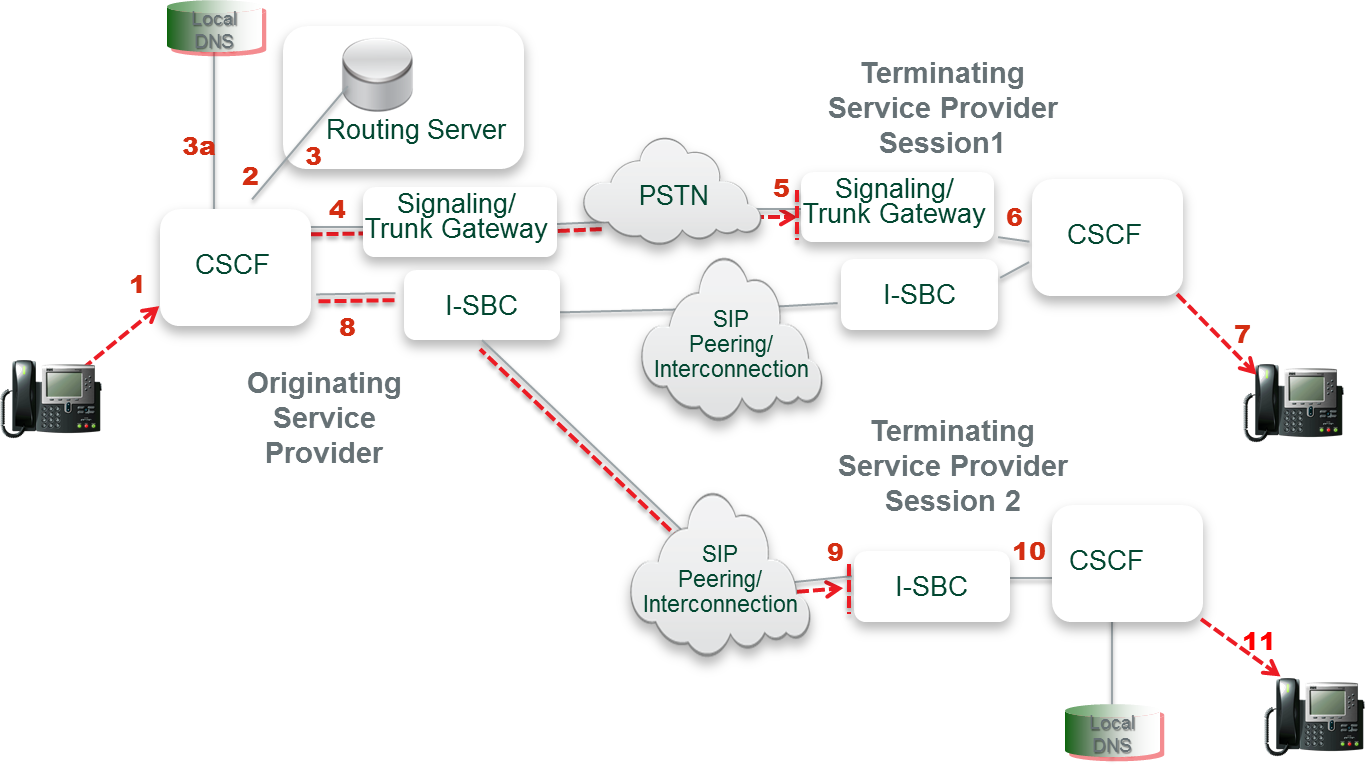 Figure 3Session 1 – IP Session via PSTN Interconnection(1) A session is originated and sent to the Call Session Control Function (CSCF).(2&3) The CSCF performs an internal query to its routing server to retrieve routing data for the called number.(4) If the CSCF determines that the called number requires interconnection via the PSTN to Terminating Service Provider 1, then the session is routed to the appropriate trunk gateway where it is converted to TDM.(5) The session is routed internally to the trunk gateway and point of interconnection for Terminating Service Provider 1.  The call is converted back to IP within the terminating service provider network.(6&7) Terminating Service Provider 1 then signals the terminating CSCF to complete the call.  Terminating Service Provider 1 may be an IP network but the means of interconnection is still via the PSTN.  It is probable, per the illustration, that the terminating service provider offers both media gateways and I-SBCs to accept sessions during the IP transition phase.Session 2 – IP Session via IP-IP Interconnection(1) A session is originated and sent to the Call Session Control Function (CSCF).(2) The CSCF performs an internal query to its routing server to retrieve routing data for the called number.(3) The routing server returns a URI and the CSCF determines that the called number can accommodate an IP-NNI to the Terminating Service Provider,(3a) The CSCF will then query its local DNS to resolve the URI to the IP address of the I-SBC of the terminating network.(8) A SIP invite is sent to the egress I-SBC of the originating network that has connectivity to the ingress I-SBC of the terminating service provider. (9) I need to check the correct numbering) A SIP Invite is forwarded to the terminating service providers ingress I-SBC. Route selection is based on IP peering agreement between SPs as well as service attributes, least cost routing, etc.(10&11) Terminating Service Provider 2 signals to the appropriate CSCF and the end-to-end session is established.Provisioning Flow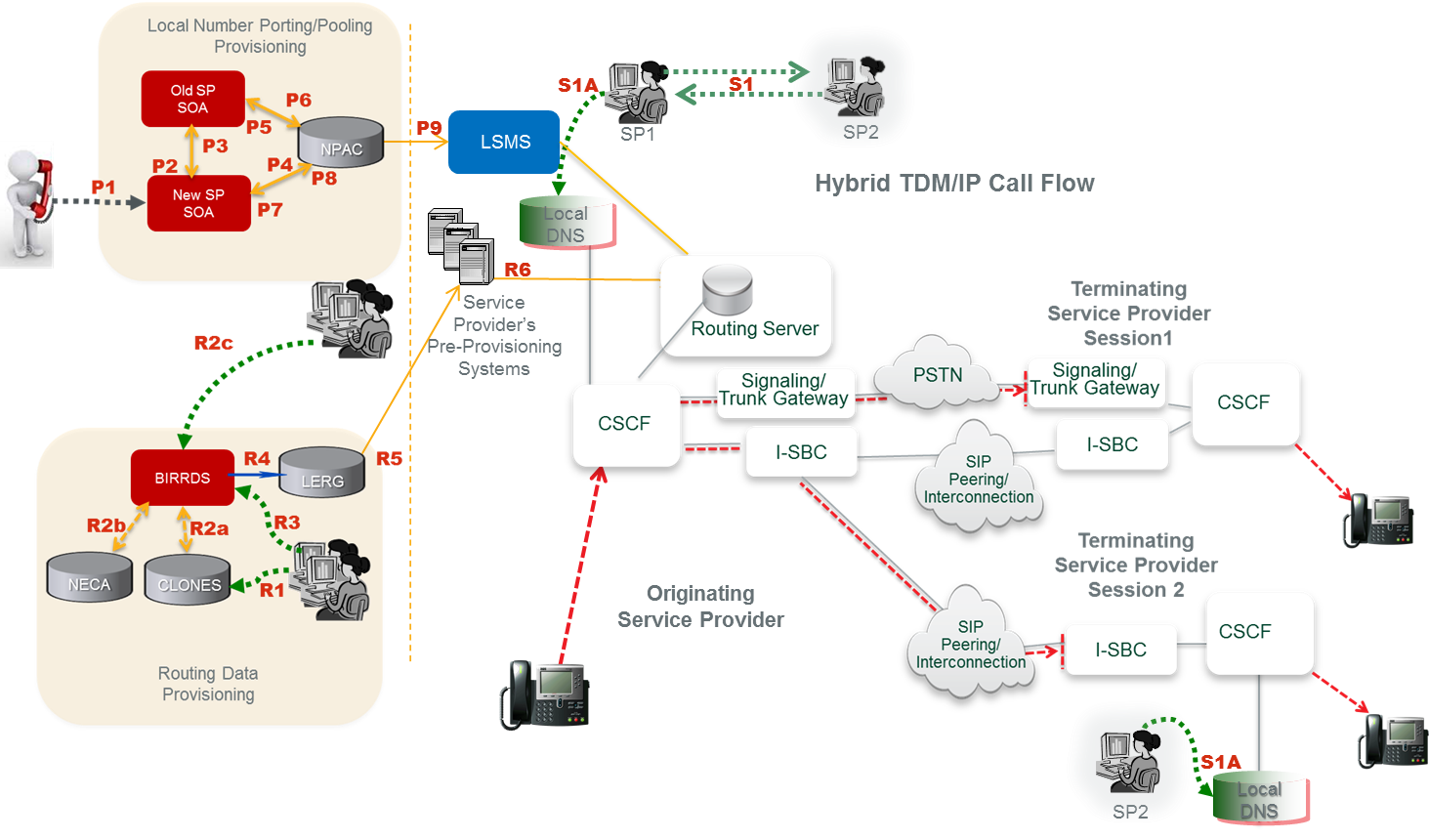 Routing Data Provisioning:(R1) Service provider develops a switch/point-of-interface (POI) CLLI Code and associated location attributes in the CLONES database.(R2a) The CLONES database provides newly developed CLLI Code and location reference data to BIRRDS.  The location reference information is used by service providers in support of developing new BIRRDS switch/POI records.(R2b) The National Exchange Carrier Association (NECA), provides new Company Codes (a subset of Operating Company Numbers (OCNs)), as they are assigned, to BIRRDS.(R2c) National CO Code (NXX) Administrators and the Thousands-Block Pooling Administrator (US only) establish base CO Code and block assignment records in BIRRDS.(R3) Service provider updates BIRRDS with switch/POI information (e.g. actual switch, points of interface, trunk gateways, call agents, Signaling Transfer Points (STPs), etc.), homing arrangements, Location Routing Numbers (LRNs), and detailed information supporting the CO Code NPA/NXX, NPA/NXX-X. This data is integrated with other BIRRDS data elements (e.g. Rate Centers) maintained by the BIRRDS administrator. URIs can potentially be associated with OCN, at the highest order, or can be associated with other LERG data, e.g., NPA-NXX level.  The URI association would need to be agreed upon by the service providers. (R4) The LERG is generated from current BIRRDS data and is provided to service providers monthly for their pre-provisioning systems.  As an option, augmented daily activity may be provided nightly.(R5) Based on service providers’ local methods and procedures, the LERG data is loaded into service providers’ pre-provisioning systems and is used for switch translations, trunk engineering, numbering administration, legal and regulatory support, forecasting, intercompany billing support, and numerous other functions within the company.(R6) Based on service providers’ local methods and procedures, the LERG data in service providers’ pre-provisioning systems is made accessible to switch translations engineers to configure the switch translation and routing tables.Local Number Porting/Pooling Provisioning: 
The following process involves a pre-port validation (PPV) process as well as an NPAC Service Order Administration (SOA) process.(P1) A customer/subscriber requests to port his/her telephone number to the new/recipient service provider.(P2) Pre-port validation - The new/recipient server provider requests validation of the port from the old/donor service provider.(P3) Confirmation - verification of subscriber information is sent from the old/donor service provider to the new/recipient service provider.(P4) The new/recipient service provider sends a creation of a pending port to NPAC.(P5) NPAC sends a notification of port to the old/donor service provider.(P6) An approval of the pending port is sent by the old/donor service provider to NPAC.(P7) NPAC sends a notification of the old service provider’s port approval to the new/ recipient service provider.(P8) Activation of the port is sent from the new/recipient service provider to the NPAC.(P9) NPAC broadcasts the new routing information for the port to the Local Service Management Systems (LSMSs) for all service providers to update their local databases – generally a service control point (SCP) or STP.Service Provider Provisioning:(S1) Service providers negotiate interconnection and exchange DNS Address (A) records for their ingress interconnection POI’s. (S1A) Each service provider provisions the records received from the other service provider in its internal DNS.  These IP addresses correspond to the destination service provider’s I-SBCs that constitute the application layer POIs.  SummaryAs industry requirements develop, and if they direct a solution to utilize existing authoritative and neutrally administered database systems to support IP routing and interconnection information exchange, the capabilities of BIRRDS/LERG and NPAC database systems and their existing processes can be leveraged and enhanced to meet this need.  There are several advantages for utilizing the existing database systems and infrastructure to support IP routing and interconnection.  In particular, and at a minimum, this approach:Retains egress routing policy at the originating provider and allows QoS, least cost routing and other operational and commercial considerations to continue to play a role in determining primary and alternate routes for interconnection.Provides simultaneous PSTN and IP routes in an efficient manner should both options be available for a particular session including resiliency during the transition phase should one method be unavailable at a given moment.Leverages existing vehicles and processes for industry-wide routing information exchange of new IP parameters, URIs, and locations on a per service type basis.Avoids additional carrier overhead and costs that would result from adding network gear (hardware, software, and associated engineering, provisioning, monitoring, and security processes) for external queries (e.g. ENUM) in per call/session setup.  Likewise it avoids additional points of network failure and potential performance degradation.Can coexist with an ENUM approach to routing data exchange should that be adopted between two service providers who agree to do so.Retains and leverages existing process management for the evolution of IP information exchange and is governed by established neutral industry forums and based on specific requirements developed by the industry.BIRRDS/LERG and NPAC database systems and processes have efficiently evolved to support new network routing and interconnection data exchange for the past many years.  These systems are likewise deeply imbedded into service provider operations and business processes for billing, reporting, network engineering, least cost routing, and service activation, among others.  Such factors are equally as important to service providers as deploying IP interconnection technology itself.  Utilizing existing industry database systems and processes for IP routing data exchange would minimize potentially broad impacts to service providers and will support a more cost effective, reliable, seamless, and accelerated transition from TDM to an all IP environment. In addition, enhancements allowing SPs the option to mechanize the distribution of their list of IP group identifiers including OCNs, LRN, and NXXs using existing BIRRDS/LERG distribution capabilities is under consideration by the Common Interest Group on Routing and Rating (CIGRR).Editor’s note: it may be appropriate to add a preamble section 5 that discusses per-TN approaches in a generic fashion.Per-TN Overview and ApproachesA number of service providers have identified that they have a need for more molecular routing than that based on NANP aggregation elements as discussed in the previous section.In general these needs arise where TNs may share common point of interconnection (PoI) for TDM interconnection (and are thus associated with the same LRN or CLLLI) but need to be treated differently for IP interconnection.For example, wireless SPs are migrating their existing 2G/3G subscribers to VoLTE – from TDM to IP based user equipment (UE). For VoLTE to VoLTE calls, IP interconnection makes sense for a number of reasons – support for high definition (HD) voice and other Rich Communication Services (RCS) features and elimination of needless IP-TDM and TDM-IP conversions as would be required for TDM interconnection. SPs must still offer TDM interconnection for VoLTE TNs since not all SPs are capable or willing to provide IP interconnection. And because the migration will be gated by customer adoption of VoLTE capable UE, SPs may want to maintain existing TDM PoIs for both 2G/3G and VoLTE TNs and maintain existing TDM routing to those PoIs. Moreover, it may be desirable not to use the IP interconnection serving VoLTE TNs for 2G/3G TNs. First, additional network equipment must be deployed sooner than if IP interconnection scales with VoLTE adoption and, second, 2G/3G calls will be forced to go through unnecessary TDM/IP and IP/TDM conversions. These issues can be avoided if an SP can specify IP interconnection routing for VoLTE TNs separately from the associated LRNs.A related case cited during Task Force discussions occurs in the deployment of RCSe capabilities outside North America in situations where voice calls and sessions using other RCS features need to be routed differently. This may be particularly the case where number portability methods may not support aggregation via methods like porting to different LRNs.There may be other use cases for TN routing as well. It has been suggested that per-TN routing could be used to either avoid routing calls to fax numbers over IP interconnections using incompatible compression or taking other measures to insure adequate transmission quality.  Below are Options for ConsiderationNPAC TN RegistryService providers wishing to provide per-TN routing perform the following provisioning activities:As part of bilateral interconnect negotiations provide mappings for SIP URI hostnames to SBC IP addresses. Populate registry records for TNs available for IP interconnection with the appropriate SIP URI. The URI will be a full SIP URI (e.g., sip:+13036614567@example.mso-a.com;user=phone ) but without the tel URI number portability parameters as defined in RFC 4694..The registry must insure that only the provider of record for the number as defined by LERG/NPAC can populate a corresponding record and service providers must ensure that their routing servers are updated when information in the Registry changes.Service providers electing to use the per-TN routing information will:Provision the hostname – IP address mappings into their internal DNS (A or AA records). Provision TN-URI mappings from the Registry into their internal routing servers. If the routing server is accessed via a SIP query, the SIP URI may be directly populated. If the routing server is accessed via an ENUM query, the SIP URI is encapsulated into a NAPTR record. ProvisioningThis provisioning process is illustrated in Figure 5 below. The Figure shows the registry instantiated in the NPAC but alternate registry implementations (using different provisioning mechanisms than the SOA/LSMS) are possible.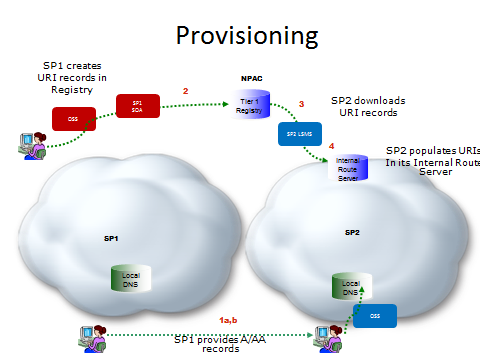 Figure 5 – Provisioning NPAC TN RegistryCall FlowOn call origination, the originating service provider will query their routing server and obtain the corresponding SIP URI for numbers available for IP interconnect. They will resolve the hostname from the URI in their internal DNS to obtain the IP address of the terminating provider’s ingress SBC. The call flow is shown in Figure 6 below: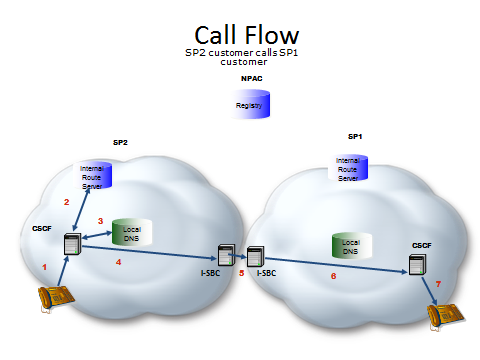 Figure 6 – Call Flow NPAC TN RegistrySP2 Caller dials destination numberSP2 S-CSCF queries internal route server and SP2 route server responds with a URI passed back to S-CSCFSP2 S-CSCF resolves the hostname in the SIP URI to obtain the IP address of an agreed upon SP1 ingress SBCA SIP INVITE is sent to egress SBC of SP2 that has layer 3 connectivity to the ingress SBC of SP1 The SIP INVITE is forwarded to the SP1 ingress SBC. and 7. SP1 terminates the call to its end user.Utilizing the NPAC as an ENUM Registry – provisions NPAC with Tier 1 NS records for each TN for which IP interconnection is offered.Consistent with 3GPP IMS recommendations for inter-carrier routing, an ENUM-based architecture is proposed for routing across the IP NNI.  The essence of this architecture is a query using the protocol described in RFC 6116. 3GPP recommendations do not specify, however, the details of the ENUM data repository to be queried nor the source of the data in that repository. This proposal includes recommendations for these matters, the corresponding data formats, and the manner in which the results of ENUM queries are processed to resolve responses to the IP address(es) toward which a SIP INVITE to the destination network Session Border Controller are to be directed.The classic ENUM “golden tree” architecture assumed a tiered structure in which a Tier 0 registry (such as the one currently managed by RIPE for the e164.arpa user ENUM domain) contains name server (NS) records pointing to the Tier 1 name servers authoritative for individual E.164 country codes. The Tier 1 registries in turn consist of NS records pointing to the authoritative Tier 2 server for a specific E.164 number. The Tier 2 servers, maintained by or for the assignee of the number, contained NAPTR records that resolved to the URIs needed to establish communication to the number in question.As the industry has yet to establish a universally recognized Tier 0 for infrastructure ENUM (RFC 5067) as opposed to user ENUM, a combined Tier 0/1 registry is proposed for the US portion of Country Code 1. This Tier 0/1 registry is in principle extensible to other portions of Country Code 1 if desired by the competent authorities and may eventually be linked to registries for other country codes or to a global Tier 0 when and if consensus on such a Tier 0 emerges. In the interim the registry simply contains NS records for individual numbers in the US portion of CC1.To speed deployment and leverage existing infrastructure it is proposed that the Number Portability Administration Center (NPAC), the local number portability database of record, serve as the Tier 0/1 registry. Unlike the Tier 0 and Tier 1 registries in the classic ENUM architecture, the NPAC is not a DNS name server and is not queried during call processing. It can however download data for NS records to service providers or service bureaus for them to provision in their name servers to be queried on call origination.As in the classic ENUM model, the NS records will point to Tier 2 name servers that respond with NAPTR records containing the actual routing data. Service Providers will maintain themselves or have service bureaus provide for Tier 2 name servers for the numbers they serve. Based on the NS records obtained from the Tier 0/1 query, the originating service provider will query the Tier 2 name server to obtain the NAPTR record for call routing.Call FlowThe following is the inter-service provider call flow as shown in the Figure below: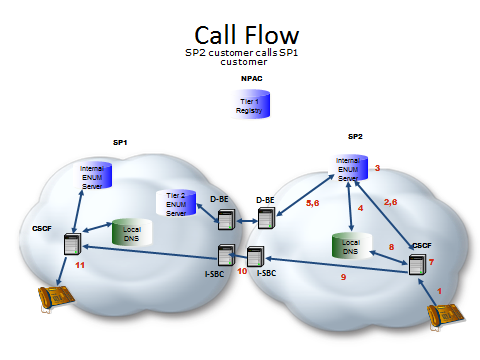 Figure 7 – Call Flow Tier 1 NS Records in NPACSP2 Caller dials destination numberSP2 S-CSCF queries internal ENUM serverSP2 ENUM server finds an NS record SP2 internal ENUM server resolves the FQDN in the NS record to the IP address of SP1’s Tier 2 ENUM server.An ENUM query is forwarded to SP1’s Tier 2 ENUM server.SP1’s Tier 2  ENUM server responds with a NAPTR record(s) passed back to S-CSCFSP2 S-CSCF processes the NAPTR record set returned resulting in  a SIP URISP2 S-CSCF resolves the hostname in the SIP URI to obtain the IP address of an agreed upon SP1 ingress SBCA SIP INVITE is sent to egress SBC of SP2 that has layer 3 connectivity to the ingress SBC of SP1 The SIP INVITE is forwarded to the SP1 ingress SBC.SP1 terminates the call to its end user.ProvisioningProvisioning is shown in the Figure below: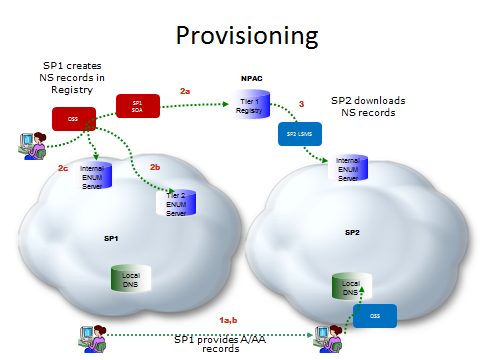 Figure 8 – Provisioning – Tier 1 NS Records in NPACService providers negotiate interconnection and exchange, as part of the interconnect technical negotiation process,Address (A or AA) records for their Tier 2 name serversAddress (A or AA) records for the hostname FQDNs in URIs derived from the NAPTR records that will provided in the responses from their Tier 2 name servers. These IP addresses correspond to the destination service provider’s I-SBCs that constitute the application layer POIs. Each service provider provisions the records received from the other carrier in its internal DNS.When new numbers are provisioned or existing numbers made available for IP interconnection by an SP, the SPProvisions NS record information for the number into the NPAC Voice URI field of the subscription version (SV) of the number through its SOA. (If there is no existing subscription version one is added.)Provisions NAPTR records for number in its Tier 2 name server.Provisions internal NAPTR records in its internal ENUM server for use within network calls.Service providers download SVs from the NPAC, extract the NS information from the Voice URI field and provision it as NS records into their internal ENUM server. Note that a record is provisioned for each TN.SUMMARYA Tiered ENUM approach using the NPAC as the Tier 0/1 registry populates NS records into existing fields in the subscription version that already contains TDM routing elements. SVs are populated in the NPAC for each TN for which IP interconnection is offered. (If a TN is not otherwise ported or pooled an SV with a pseudo LRN is created). This approach simply enhances the existing interfaces (direct or via service bureaus) that all SPs have with the NPAC, requiring no new governance structures.  Utilizing LERG as an ENUM Registry – enhances the LERG to provision Tier 1 NS records at an OCN, LRN, NXX, etc. aggregate levelThis section describes provides utilizing the LERG as part of a Tiered ENUM  Registry, for the exchange of data for IP routing and interconnection for routing of E.164 Addressed Communications over IP Network-to-Network Interconnection (NNI). See IPNNI-2014-042R1.This contribution supports that concept and proposes the LERG be utilized to function as the thin Tier 1 Registry.  To accommodate this capability the existing LERG would need to be enhanced to include Tier 2 Name Server information.The LERG was initially designed for routing of interLATA Time Division Multiplex (TDM) calls by interexchange carriers but has effectively evolved since its inception to support new networks and technologies.  It continues to evolve with neutral governance processes that allow the industry to facilitate system process enhancements as required by service providers.  For example, the LERG has also evolved to provide support for information exchange between all types of service providers including Incumbent Local Exchange Carriers, Competitive Local Exchange Carriers, Wireless Service Providers, Voice over IP (VoIP) Providers, etc.  In addition, the LERG evolved to support the exchange of hybrid TDM/IP routing and interconnection architectures, Call Agent/Media Gateway homing arrangements and NPA/NXX assignments, to name a few.Consequently, a solution to utilize LERG to provision Tier 2 Name Server information as well as any other IP data elements would allow the industry to continue to effectively manage process evolution as it pertains to IP routing and interconnection.  This management would reside within interactive industry processes that have proven efficient, cost effective, and balanced in regards to all industry segments.The LERG, functioning as a Tier 1 Registry, would also maintain consistency of data exchange across the multi-service provider ecosystem as opposed to a third party’s tiered solution that might be difficult to maintain a consistent quality of service benchmark across service providers.Additionally, a LERG solution would avoid the need for IP enhancements to the SOAs or LSMSs which are used for Number Portability at every service provider.  Number portability could function exactly as it does today by continuing to return an LRN where service providers then make use of the prior LERG data exchange to retrieve the associated data for call routing.Routing Flow A high level reference architecture is provided below that illustrates how the ENUM Domain Name System (DNS) query sequence would function during a session.  In this example a Session Initiation Protocol (SIP) session is depicted.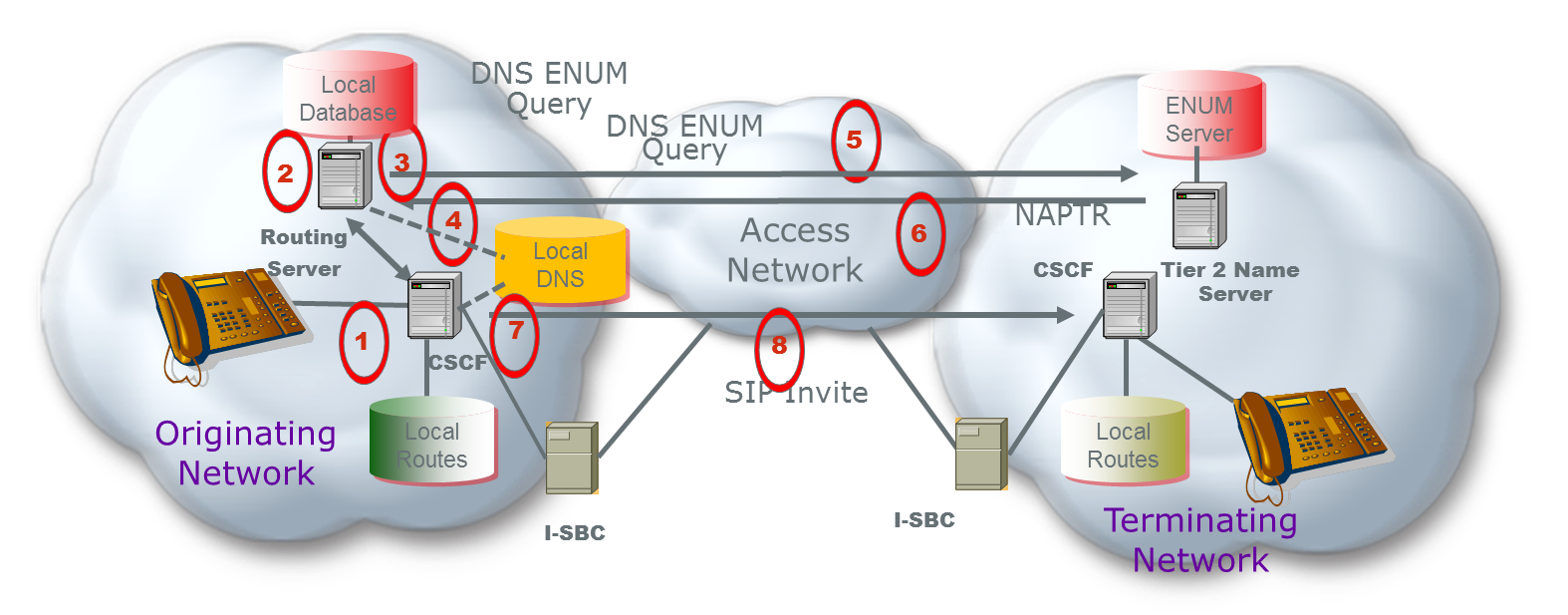 Figure 9 – Routing – Tier 1 NS Records in LERG1 – A session is initiated2 – The Call Session Control Function (CSCF) initiates a query to the Routing Server for a routing lookup (potentially using ENUM) in its local database3 – The local database returns an NS record with the host name of a Delegated Tier 2 Name Server where specific VoIP routing information can be found. The number may need to be port corrected to get the authorized service provider of record.  The NS record for that provider was pre-provisioned by the LERG download.4 - The originating Service Provider  resolves the FQDN in the NS record to the IP address of the terminating service provider’s Tier 2 ENUM server5 – The Routing Server sends an ENUM query to the terminating network’s Tier 2 Name Server6 – The terminating network’s Tier 2 Name Servicer returns interconnect information in the form of one or more Naming Authority Pointer (NAPTR) records within the ENUM response.7 -  The originating Service Provider resolves the hostname in the SIP URI to obtain the IP 	address of an agreed upon terminating Service Provider’s ingress SBC8 – Based in the information received, the originating network initiates a SIP invite to the terminating network to initiate a SIP sessionBy implementing an ENUM approach, the network infrastructure needs to be enhanced to accommodate the additional queries as depicted in sequences 5-6.  Additionally, the network needs to standardize the information, content, and format in the Uniform Resource Identifier (URI). This includes standardizing the  service parameters that  are going to be supported for when the originating service provider receives the NAPTR records there is an agreed to and standardized process for how to use them for egress routing and session set up.It should be pointed out that the initiation of a SIP session, sequence 8 above, has additional cross-network messages that are not depicted in this reference architecture but need to be supported by all service providers.  From an originating service provider perspective, there are at least 1 additional ENUM query messages to accompany the 3 or 4 SIP set up messages, meaning the originating CSCF, and likely their I-SBC, must process 50% more messaging in an ENUM architecture.  Provisioning FlowA high level reference architectures is proposed below that illustrates the provisioning sequence that could be implemented.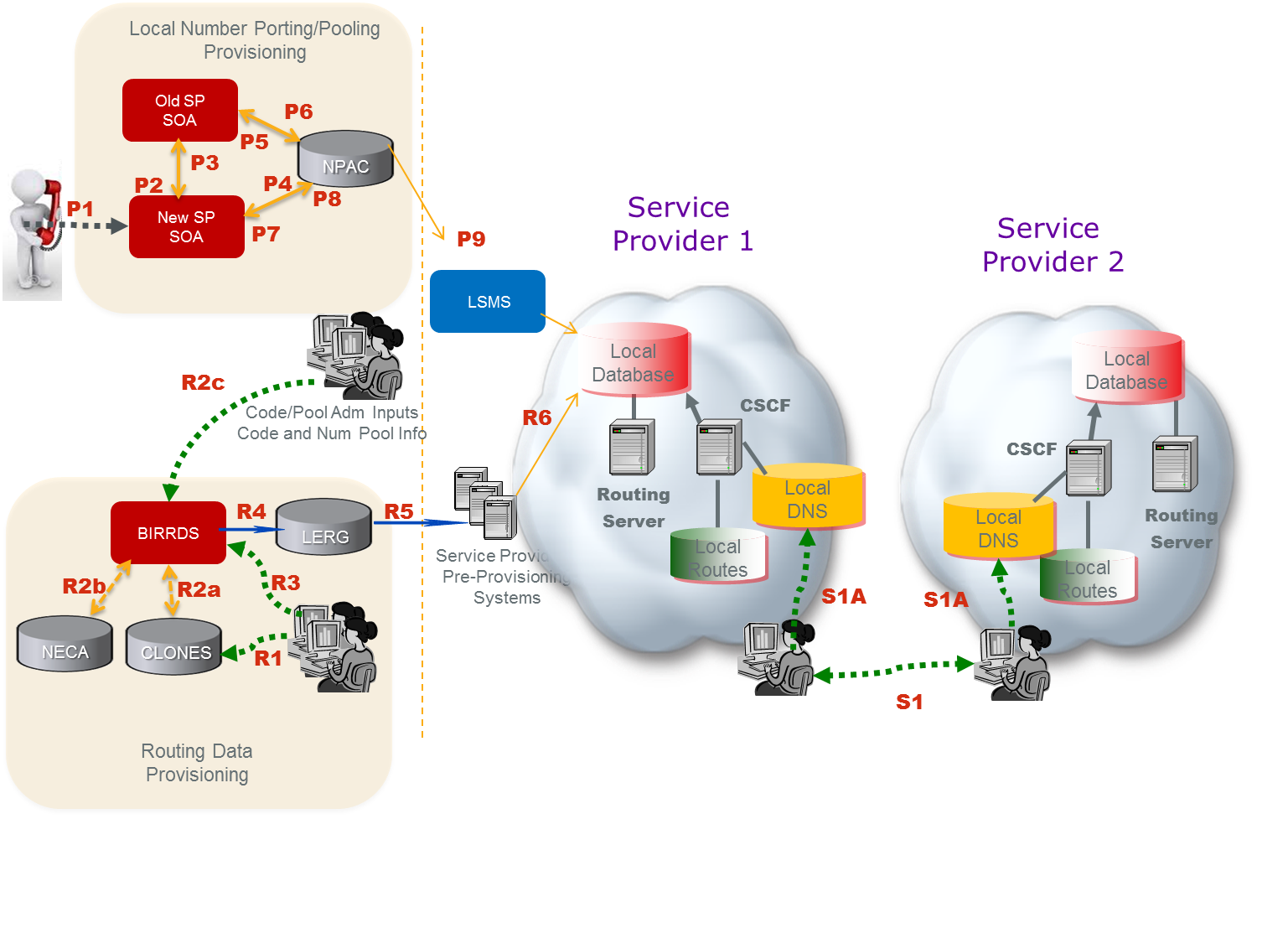 Figure 10 – Provisioning Tier 1 NS Records in LERGAs depicted in Figure 10, service providers would obtain the Tier 2 Name Server information from the LERG to enable a functional IP Network to Network Interconnection.  This figure illustrates a logical view that may be realized by different operations systems.Steps R1 and R2 provision Public Switched Telephone Network (PSTN) information while R3 through R6 includes both new IP information (i.e. the Name Server info) and existing PSTN data.  Essentially, the current provisioning and routing data exchange systems and methodology for the PSTN can be applied directly to service provider Name Server data exchange.  Also note that the number port provisioning flow is unchanged from today’s methodology.Routing Data Provisioning:(R1) Service provider develops a switch/point-of-interface (POI) CLLI Code and associated location attributes in the Common Language® CLONES database.
(R2a) The CLONES database provides newly developed CLLI Code and location reference data to the Business Integrated Routing and Rating Database System (BIRRDS).  The location reference information is used by service providers in support of developing new BIRRDS switch/POI records.
(R2b) The National Exchange Carrier Association (NECA), provides new Company Codes (a subset of Operating Company Numbers (OCNs)), as they are assigned, to BIRRDS.
(R2c) National CO Code (NXX) Administrators and the Thousands-Block Pooling Administrator (US only) establish base CO Code and block assignment records in BIRRDS.
(R3) Service provider updates BIRRDS with Tier 2 Name Server information, switch/POI information (e.g. actual switch, points of interface, trunk gateways, call agents, signaling transfer points (STPs), etc.), homing arrangements, Location Routing Numbers (LRNs), and  detailed information supporting the CO Code NPA/NXX and Thousands-Blocks that they have been assigned.  This data is integrated with other BIRRDS data elements (e.g. Rate Centers) maintained by the BIRRDS administrator.  At this time, BIRRDS can perform domain validations to validate Tier 2 Name Server accuracy.  Name Server records can potentially be associated with OCN, at the highest order, or can be associated with other LERG data, e.g., CO level.  That Name Server association  would need to be agreed upon by the service providers. 
(R4) The LERG is generated from current BIRRDS data and is provided to service providers monthly for their pre-provisioning systems.  As an option, augmented daily activity may be provided nightly.
(R5) Based on service providers’ local methods and procedures, the LERG data is loaded into service providers’ pre-provisioning systems and is used for both PSTN and IP interconnection and routing covering switch translations, trunk engineering, numbering administration, legal and regulatory support, forecasting, intercompany billing support, and numerous other functions within the company.
(R6) Based on service providers’ local methods and procedures, the LERG data in service providers’ pre-provisioning systems is made accessible to switch translations engineers to configure the switch translation, routing tables and data elements used for both PSTN and IP interconnection and routing, e.g., Tier 2 Name Server information for IP.Local Number Porting/Pooling Provisioning:The following process involves a pre-port validation (PPV) process as well as a Number Pooling Administration Center (NPAC) Service Order Administration (SOA) process(P1) A customer/subscriber requests to port his/her telephone number to the new/recipient service provider.
(P2) Pre-port validation - The new/recipient server provider requests validation of the port from the old/donor service provider.
(P3) Confirmation - verification of subscriber information is sent from the old/donor service provider to the new/recipient service provider.
(P4) The new/recipient service provider sends a creation of a pending port to NPAC.
(P5) NPAC sends a notification of port to the old/donor service provider.
(P6) An approval of the pending port is sent by the old/donor service provider to NPAC.(P7) NPAC sends a notification of the old service provider’s port approval to the new/ recipient service provider.
(P8) Activation of the port is sent from the new/recipient service provider to the NPAC.
(P9) NPAC broadcasts the new routing information for the port to the Local Service Management Systems (LSMSs) for all service providers to update their local databases likely a Routing Server.Service Provider Provisioning:Service providers negotiate interconnection and exchange and provide Address records for their Tier 2 name servers (S1).  In addition, address (A)  records for the hostname FQDNs in URIs derived from the NAPTR records that will be provided in the responses from their Tier 2 name servers. These IP addresses correspond to the destination service provider’s I-SBCs that constitute the application layer POIs.  Each service provider provisions the records received from the other service provider in its internal DNS (S1A).In this reference architecture, BIRRDS/LERG would need to be modified/enhanced to allow the administrators to provide the registration of the Tier 2 name server information.SummaryA solution that utilizes the LERG as the thin Tier 1 Registry would allow the industry to continue to leverage existing processes for data exchange of the ENUM Name Server records with caching in local databases to avoid external NS queries.  Furthermore, the industry could manage routing evolution for IP under the governance of a neutral body with existing linkages to other fora.  The existing industry framework supports the exchange of TDM and IP routing and interconnection, however, existing database systems would need to be enhanced according to the industry requirements in order to exchange Tier 2 NS records and other IP routing information.  The following items are possible areas of enhancement to LERG functioning as the Tier 1 Registry for IP routing and interconnection:Adopt an ENUM architecture but avoid the overhead and complexity of external NS queries by supporting service provider exchange (i.e. local downloads) of Tier 2 Name Server information.Assign and exchange a single Name Server record for a given service provider (e.g. an OCN) or a set of Name Server Records depending on the NPA/NXX or other considerations (such as East vs. West). It is worth discussing what granularity a Name Server will need to support including what requirement would drive Name Servers at a full 10 digit TN level.Validate Domain Names and potentially full URIs associated with a Name Server address prior to accepting such routing information for exchange.Support more frequent routing data exchanges than daily.Global access to the NS information requires further evaluation.Independent ENUM RegistryThis section describes an independent ENUM Registry, for the exchange of data for IP routing and interconnection for routing of E.164 Addressed Communications over IP Network-to-Network Interconnection (NNI).  See IPNNI-2014-043R1.An ENUM Tier 1 Registry can enable authorized Service Providers of Record (SPRs) to start directly exchanging routing information dynamically to enable session setup end-to-end over IP networks. Listed below are some requirement considerations and benefits of having a Registry:The Tier 1 Registry could vastly reduce the NS record set by supporting policy-based NS provisioning.  For example, an NS record value could be assigned to each Operating Company Number (OCN) rather than to each telephone number or, to each unique Service Provider ID (SPID) and/or NPA/NXX or Location Routing Number (LRN).  This could also differ by TN and be at the discretion of the number holder.The Tier 1 Registry needs to incorporate the existing NPAC Local Service Management System (LSMS) feed to provide Tier 2 NS records that are corrected for porting and pooled numbers when applicable.Optimize session setup time; the Tier 1 ENUM query to the external registry could be avoided by using Zone Transfer protocol to download the NS records to local cache at each originating service provider.  If this results in too many NS records for a simple Zone Transfer, then the NS data could be transferred in stages using a series of Zone Transfers.Support service providers who did not have the capability for locally caching the Tier 1 NS records, then ENUM or another query protocol could be used by originating service providers to request the NS record from the Tier 1 Registry.Optimize external queries whenever possible, then the Tier 0/1 Registry could optionally be used by service providers to capture and exchange NAPTR records instead of NS records thereby combining Tier 2 functionality in the Tier 1 Registry.  This could be optional according to terminating service provider discretion and would be transparent to the originating service provider.Allow for different NS records depending on the originating & terminating service provider combination, then the Tier 0/1 Registry could be configured with policy for source based resolution using a “Recipient Group” feature.  For example, some authorized Service Providers of Record might input Name Server information for the same TN that in one case refers to the Tier 2 Name Server of a transit operator or Internetwork Packet Exchange (IPX) and in another case refers to their own terminating Tier 2 Name Server when they are peering or interconnecting directly with the originating service provider.  While more powerful in the Tier 2 Name Server platform, this feature has potential application at the Tier 0/1 Registry level and could be used for either per session queries as well as to customize the data download to local cache.Accommodate ENUM on a global basis, such as for incoming and outgoing international calls, then the Registry addresses for each country could be communicated to the global service provider community.Support multiple Tier 0/1 Registries in order to avoid a sole supplier environment, then a mechanism, system processes and interfaces could be established to replicate data across participating registries.  Technology exists to support such a requirement.  Database peering has been formally endorsed by the FCC to support a competitive market of TV Whitespace geolocation databases.  A peered iconectiv TV Whitespace database has been certified by the FCC and operational since March 2012.Routing FlowA session set-up is shown in Figure 1 that illustrates how the ENUM query sequence would function during a session.  In this example a SIP session set up is depicted.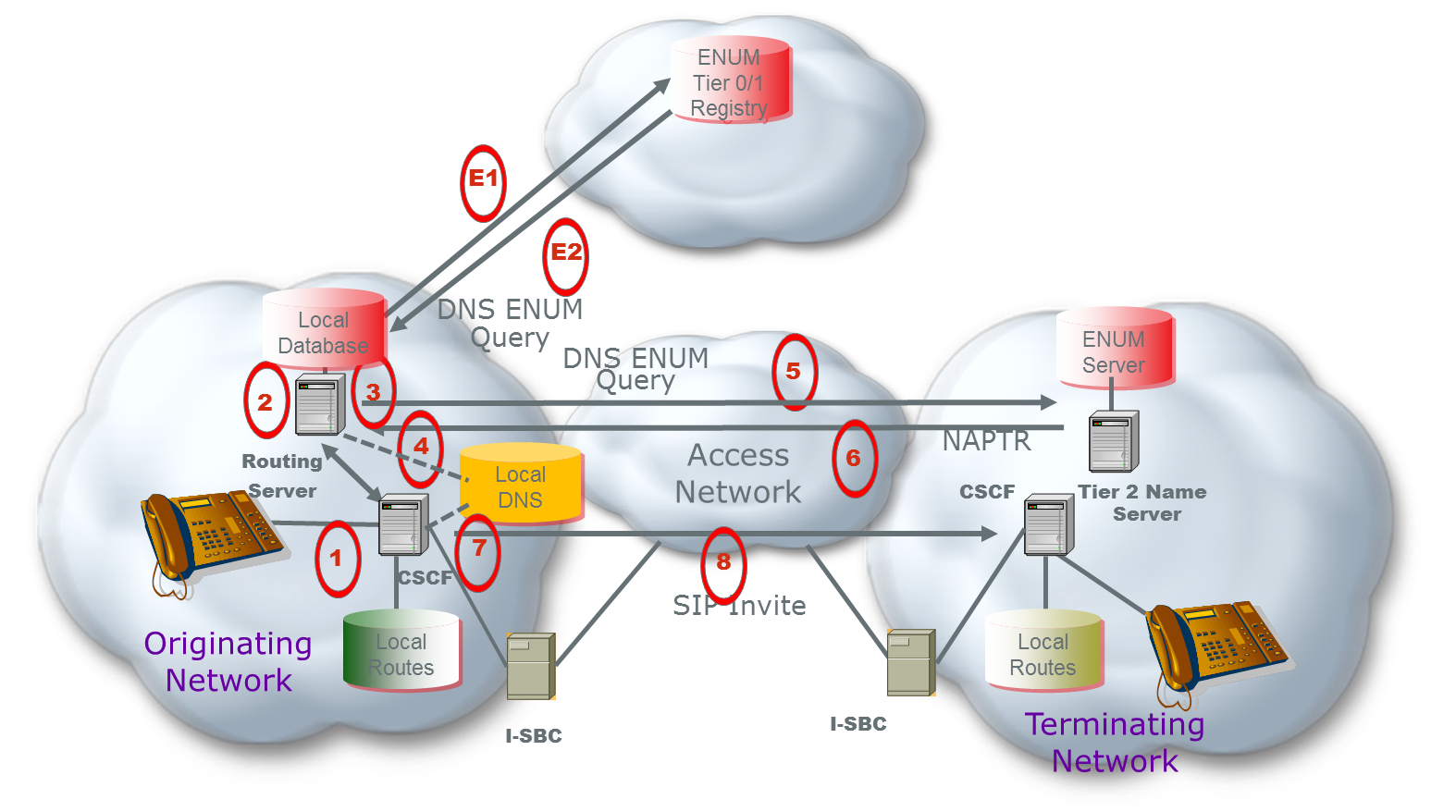 Figure 11 – Routing Independent ENUM RegistryIn Figure 11 a call is being initiated (1).  The Call Session Control Function (CSCF) initiates a query to the Routing Server for a routing lookup (potentially using ENUM) in its local database (2).  The local database returns an NS record with the host name of a Delegated Tier 2 Name Server where specific VoIP routing information can be found (3). If not cached locally, the CSCF would initiate an ENUM DNS Query to the Tier 0/1 Registry (E1).  The Tier 0/1 Registry returns an NS record (E2) for the service provider that holds the number.  Steps (E1) and (E2) allow for the case where an originating service provider does not support receiving the Tier 0/1 Registry data in a local cache and must send a query to request the NS record at call setup.The NS record indicates the host name of a Delegated Tier 2 Name Server where specific VoIP routing information can be found.  The originating service provider resolves the FQDN in the NS record to the IP address of the terminating Service Provider’s Tier 2 ENUM server (4).   This NS information is used by the originating network to send a query to the terminating network’s Tier 2 Name Server (5).  The DNS resolution of the Tier 2 Name Server is via normal DNS since each service provider provisions the resolution of their Tier 2 Name Server domain names into DNS.The terminating network’s Tier 2 Name Server returns specific routing information identifying the I-SBC in the form of one or more Naming Authority Pointer (NAPTR) records (6).  The originating service provider resolves the domain name from the NAPTR URI to obtain the IP address of an agreed upon terminating network’s ingress I-SBC (7).  Based on the information received, the originating network initiates a SIP invite (8) to the terminating network I-SBC in order to initiate a SIP session.  .By implementing an ENUM approach, the network infrastructure needs to be enhanced to accommodate the additional queries as depicted in sequences 2-6 as well as potentially E1 and E2.  Additionally, the network needs to standardize the information, content, and format in the URI including what service parameters are going be supported so when the originating service provider receives the NAPTR records there is an agreed to and standardized process for how to use them for egress routing and session set up.It should be pointed out that the initiation of a SIP session, sequence 8 above, has additional cross-network messages that are not depicted in this reference architecture but need to be supported by all service providers.  A representative example of the message set, presuming the calling and called devices are SIP end-points, is shown in Figure 2 below.  From an originating service provider perspective, there are at most 2 additional ENUM query messages to accompany the 3 or 4 SIP set up messages, meaning the originating CSCF, and likely their I-SBC, must process 50% more messaging in an ENUM architecture.  Provisioning FlowA high level provisioning reference architecture is shown in Figure 12 below to illustrate the high level process that would be required for service providers to configure the ENUM Tier 0/1 Registry to support routing data exchange.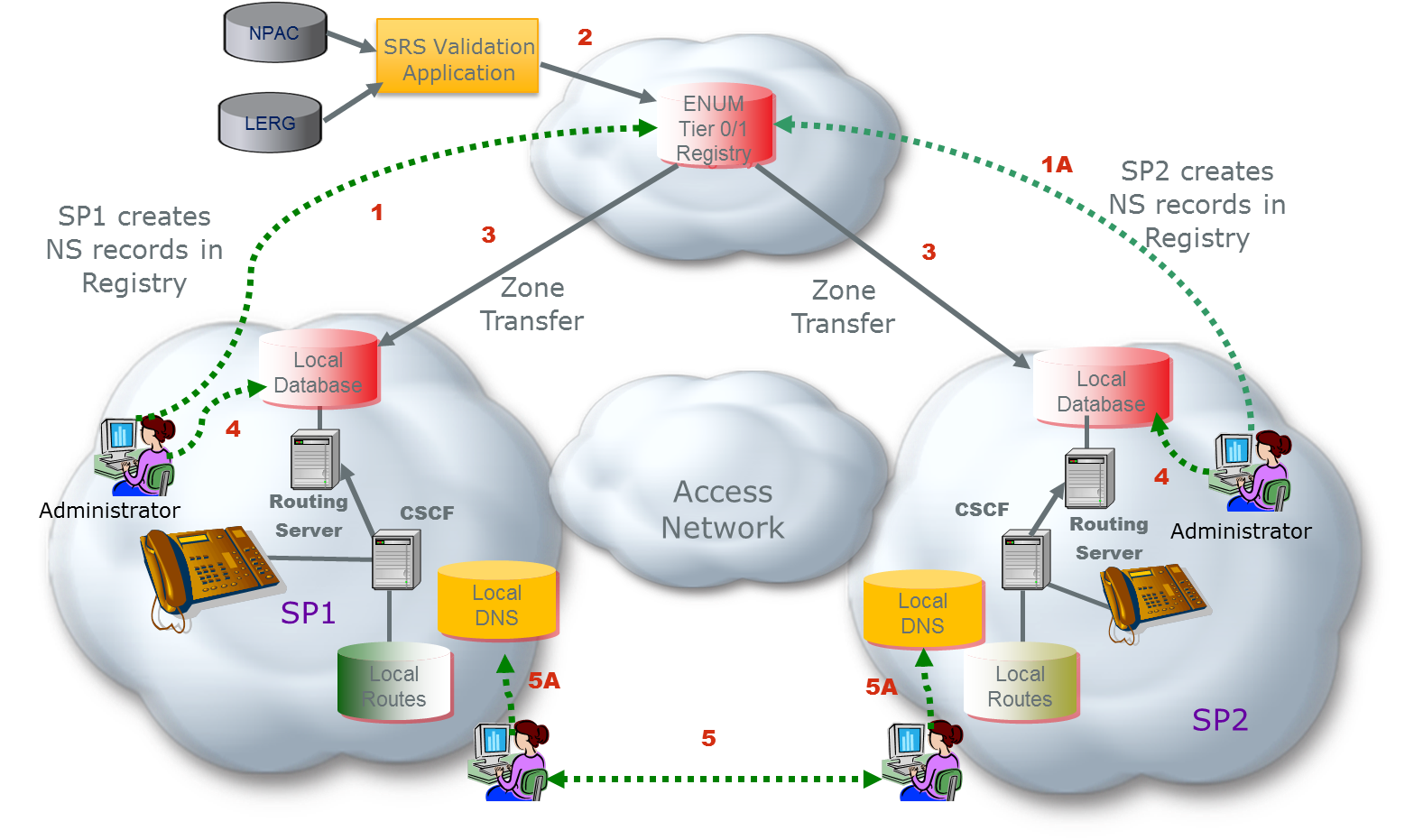 Figure 12 – Provisioning Independent ENUM RegistryAs depicted in Figure 12, the ENUM Tier 0/1 Registry can obtain data from all authorized Service Providers to enable routing data exchange for a functional IP Network to Network Interconnection service.  A Managed Shared Registration System (SRS) Service allows authorized Service Providers of Record to create, change, and/or modify ENUM domain name registrations in the Tier 0/1 Registry Database (1 and 1A).The Managed SRS Service also validates registrations through the Validation Application via access to the authoritative LERG and Number Portability Administration Center (NPAC) data sources (2).The NS records (Authoritative Name Server, DNS records), are sent via Zone Transfer protocol to local cache at all service providers (3).  The local administration also provisions internal routing information into its own database (4).  This includes providing the NS record resolution to an IP address.  Service providers negotiate interconnection and exchange and provide Address (A) records for their Tier 2 name servers (5).  In addition, address records for the hostname FQDNs in URIs derived from the NAPTR records that will be provided in the responses from their Tier 2 name servers. These IP addresses correspond to the destination service provider’s I-SBCs that constitute the application layer POIs.  Each service provider provisions the records received from the other service provider in its internal DNS (5A).SummaryThis option proposes using a purpose-built ENUM solution as the data exchange mechanism for an IP routing industry framework.  An ENUM Tier 1 Registry can enable authorized Service Providers of Record (SPRs) to start directly exchanging routing information dynamically to enable session setup end-to-end over IP networks. Per-TN implementation – without the use of shared industry infrastructureSome SPs have shown interest in the per-TN approach to exchanging routing data, whereas some others have plans to or have already implemented the Aggregation Method described in Section X. Yet, there are many more SPs that have yet to determine what method best fits their operational capabilities and business interests. These varying needs among SPs are indicative of how the industry is still evolving, and why a per-TN solution SPs can implement without impacting other SPs is warranted. Three approaches allowing SPs to implement a per-TN solution independently and in cooperation with like-minded SPs is described in this section. ImplementationNo new industry systems development or standards are required to implement this method. SPs can maintain their existing internal core network IP routing service, and develop/evolve their provisioning systems autonomously based upon their operational and business needs. In general, per-TN SPs can agree to correlate some or all of their TNs with routing data to create a per-TN database that is shared with other SPs, either directly or indirectly using one or more Service Bureaus. Referring to Figure 1, each set of arrows lettered A thru C (and color coded) represent three possible per-TN implementations. The black arrows represent the manual exchange of domain names and IP address for use when resolving per-TN routing data, e.g., SIP URIs. Note that this manual exchange is also required for the per-TN model using a shared industry registry describe elsewhere in this section. The green arrows (lettered A) depict the direct exchange where each SP obtains a copy of the others per-TN routing database. This may be attractive to SPs having the operational capability that prefer not to outsource the data exchange functionality. The blue arrows (lettered B) depict the use of a common Service Bureau to exchange per-TN routing data where both SPs have chosen the same Service Bureau to outsource data exchange functionality. The red arrows (lettered C) depict how SPs may use a Service Bureau to exchange routing data on their behalf with SPs subscribed to a different Service Bureau. Here again, Service Bureaus may provide additional functionality based upon the needs of their SP subscribers.     ProvisioningA Provisioning diagram is shown below in Figure 13: In this provisioning example, SP1 provisions (black arrows) its Routing Service and DNS based upon information provided by SP2.  SIP URIs are correlated with SBC interconnect IP addresses and domain names provided by SP2. The SP1 and SP2 exchange (either directly or via Service Bureaus as described above) its per-TN database and periodic updates based upon an agreed frequency.  For example, TNs can be correlated with a URI that is a full SIP URI (e.g., sip:+13036614567@example.mso-a.com;user=phone ) but without the tel URI number portability parameters as defined in RFC 4694. How SP1 designs its routing service to use per-TN routing data is specific to SP1’s implementation.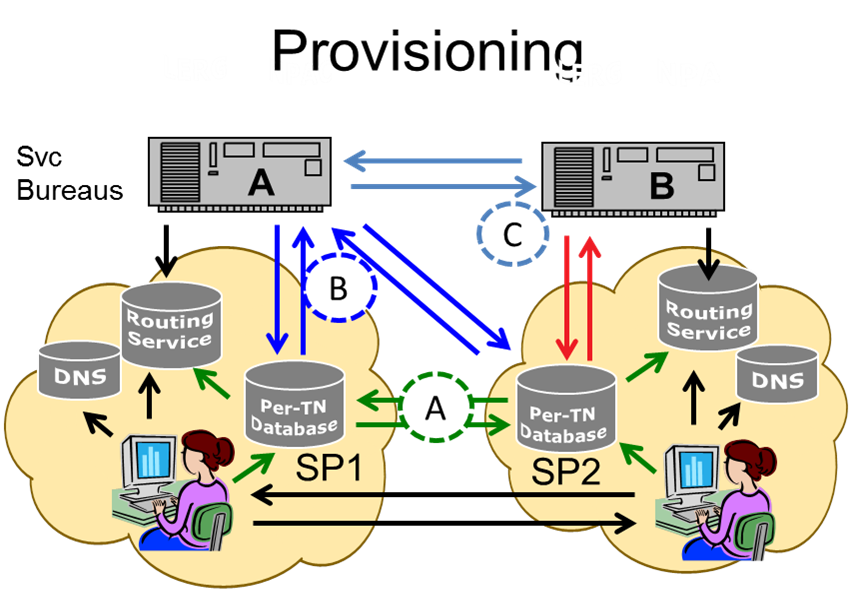 Figure 13 – Routing per TN without the use of shared industry Infrastructure Call FlowAn example of the Call Flow is shown below in Figure 14: Pat (non-roaming subscriber of SP1) makes a session request (e.g., places a call) to Mike (subscriber of SP2).  SP1’s network provides originating services based on Pat’s subscription.SP1’s application server queries its routing service in real time using the called number to determine how to forward the request.  The routing service first portability corrects the called number, and then determines that it is not subscribed to SP1. It then checks to see whether the code holder associated with the telephone number is covered by an IP interconnection agreement. If so, the SP1 routing service supplies the application server with the ingress point through which SP2 has requested that session requests directed to this telephone number enter its network.  The application server identifies SBC-2 and (if applicable) SBC-1 in SIP ROUTE headers, and forwards the resulting session request onward.  SP1’s L3 processing resolves the host portion of the topmost ROUTE header (using DNS) to the IP address of SBC-1.SBC-1 removes the topmost ROUTE header (which identifies itself) and forwards the session request based on the next one (which identifies SBC-2).  To do so it resolves (using DNS) the host portion of that header, yielding the IP address of SBC-2. SBC-2 removes the topmost ROUTE header (which identifies itself) and admits the message to SP2’s network, forwarding it to an application server, and eventually to Mike. How SP2 performs these functions is SP specific.Figure 14 – Call Flow without the use of shared industry infrastructureEditor’s Note: Each of these examples in Section 6 need use cases, provisioning, and call flow diagrams.  Interoperability between Aggregate and Per-TN approachesThis section discusses how interworking may take place between service providers using different routing approaches.When considering interworking between carriers it is important to recognize that the interconnection process has a number of steps that are common to all the approaches. Interconnection agreements are formally negotiated between carriers on a bilateral basis. This negotiation process will lead to a formal agreement between the carriers on a number of key points related to the interconnection, including an agreed mechanism for exchanging routing data. As a result, thereis no need to define an approach where two carriers with arbitrary preferences interconnect and exchange data without first agreeing on the approach they will use. Under all scenarios being considered, carriers will use data from a variety of sources (LERG, NPAC, etc.) as input into their internal OSS/BSS to build and maintain an internal database for routing calls. Each carrier uses their own system, with their own algorithm, for this, and it is therefore out of scope for the NNI. The routing data defined in this document is an important enabler for interconnection, but it is just one of the sources of data used by the carrier to construct their routing tables. One thing that differs between the solutions is what data is being uploaded to a registry, or exchanged between carriers as part of interconnection negotiation. This is an important aspect that is specified in this document.Previous sections of this document cover the cases where carriers agree on the use of aggregate or per-TN routing data. This section covers the case where they prefer different approaches, and outlines a series of intermediate options that would allow them to meet somewhere in the middle. Data from an Aggregate SP to a per-TN SPThere are several possibilities for how the per-TN SP may arrange to route to the Aggregate SP”First, the Per-TN provider may simply agree to implement aggregate-based routing as described in Section 5.The second alternative is to transform the aggregate data into a per-TN representation. In the basic case, the per-TN SP receives the aggregate data and then creates individual TN records in its routing server based on that data. For example, if an AOCN to SBC IP address mapping is provided, the per-TN SP uses LERG and NPAC data to map the AOCN into the set of TNs the aggregate SP is offering for IP traffic exchange. This involces determining from the LERG the set of NPA-NXXs and/or thousands blocks under the AOCN, creating a record for each TN, then removing records for numbers that have ported or pooled away from the aggregate SP and adding records for numbers ported or pooled into an LRN that is associated (has an NPA-NXX with the code holder AOCN of the aggregate SP). It is the responsibility of the Per-TN SP to update the record set based on changes in the LERG or NPAC. Note that the expanded data set may include records for unallocated numbers. Except for misdials, these records would not be accessed.The expansion described above could also be performed by a third party, either on behalf of the per-TN SP or the aggregate SP depending on business arrangements.In a special case the third party could be the registry operator and the aggregate data could be delivered to the registry by the aggregate provider. Because the registry could distribute date to multiple per-TN providers records would not include IP addresses, which would be target provider specific, but would map TNs to a  SIP URI with a generic host name keyed to the aggregation element provided in the bilateral exchange. For example, a SIP URI containing the hostname  aocn <aocn>.<spname>.net might be used in the registry records. The recipient provider could then populate the TN records in its routing server as described in Section 6 and resolve the host name in its internal DNS, having built address records that matched the host name to the IP address associated with the corresponding AOCN in the bilateral data exchange.Data from an per-TN SP to an Aggregate SPThere are likewise several possibilities for how an aggregate SP may route to a per-TN SP.First, the per-TN provider may agree to provide aggregate data.  Aggregate data may include TNs beyond those for which the per-TN provider prefers to prefer IP interconnection. For example, a wireless SP that has both VoLTE (IP served) and GSM/UMTS (non-IP) subscribers that are not distinguished from a NANP data point of view may simply provide mappings from, for example, its AOCNs to it SBC IP addresses. This will result in some VoLTE originated calls transiting the IP interconnection even though destined for GSM/UMTS users.A second possibility is that the aggregate SP will accept per-TN information to populate its routing server even though it prefers to provide routing information for its own TNs on an aggregate basis The per-TN data could be provided via the registry.A Registry could provide both aggregate and expanded per-TN data based on aggregate input In this hybrid case, as discussed as part of Section 7.1 above, the aggregate input would map a NANP construct to a SIP URI rather than a set of IP addresses. Bilateral negotiation would then provide URI to IP address mapping. The Registry would retain the aggregate input, however, and make it available to SPs that prefer aggregate input via an interface to be defined. Editor’s Note:  The text as shown has not been agreed for inclusion yet and it is anticipated that a future contribution will be developed to include the 3 processes of a framework; provisioning, distribution and routingUsing the NPAC to interoperate on a per-TN and aggregate basisOverviewThe hybrid solution introduced in this sub-section assumes that some service providers will agree to use an aggregate routing data approach and others will agree to use a per-TN data approach.  The solution identifies just one potential “middle ground” for industry consideration.  It leverages the industry NPAC and approved North American Numbering Council (NANC) change orders designed to facilitate routing transition to next generation networks. The solution further draws on established practices and commercial third-party offerings which have been enabling ubiquitous Short Message Service (SMS) routing, for example, across a broad range of specialized use cases.  From a service provider perspective, the following attempts to best minimize changes to service providers.  Specifically, this proposed hybrid solution focuses on an approach for provisioning aggregate level routing data into the industry NPAC. High Level DescriptionThe key difference between the two currently proposed routing data approaches is basically the granularity of information to be provisioned (shared) and managed by the service provider routing service.  However, if some service providers agree to use a per-TN data approach, then all other service providers need the ability to manage such data in their routing service.  Thus, the proposed hybrid solution to be further described doesn’t address today’s routine NPAC distribution of per-TN data in support of number portability and other use cases.    The proposed hybrid solution is just one way to support the provisioning of aggregate routing data into the industry NPAC and builds on various commercial services and published APIs that primarily support ubiquitous industry SMS routing today.  The following description assumes that certain prerequisite one-time activities previously discussed and documented have taken place between service providers (e.g., mutual exchange of ingress SBC domain names and associated IP addresses, IP connectivity established, etc.).  Once these prerequisites are met, this proposed hybrid solution accepts aggregate routing data and expands it for direct provisioning into the industry NPAC.  For illustrative purposes, the aggregate routing data is in the form of an NPA-NXX (a native NANP 6-digit code or a LRN).Further, it should be noted that this proposed hybrid solution can support the industry NPAC in the role of either a Tier 1 (i.e., routing data in a format that identifies service provider Tier 2 servers) or Tier 2 (i.e., routing data in a format that identifies an ingress SBC domain, where the specific “trunk group” or “route” is further designed through a bi-lateral service provider private IP address exchange).  The remainder of this description assumes the latter, where the routing data to be exchanged in the registry is in the form of a SIP URI like “sip:13036614567@sbc1.sp1.com”.Generally, the NPAC Location Routing Number (LRN) for ported telephone numbers or NANP NPA-NXX for native telephone numbers is used to route calls between service providers.  Similarly, the NPAC Service Provider IDentification (SPID) or NANP Operating Company Number (OCN) is typically used to route text messages between service providers.  Over the past five years or so, multiple commercial wireless use cases arose where the SPID or OCN associated with a particular telephone number in these recognized authoritative databases (after port-correction) was not sufficient for routing across the ecosystem.  Further, these authoritative databases, at the time, were limited in their support of such use cases.  Consequently, several commercial third-party services were introduced to support these use cases as they work hand-in-hand with the recognized authoritative databases.  The key constraint in the industry NPAC has since been removed through one NANC change order that allows native telephone numbers and associated information to be stored in the industry NPAC.  The PSTN to IP transition use case and others being discussed are analogous to those that have naturally evolved around text messaging where additional information beyond an NPAC LRN or NANP NPA-NXX is required in support of routing.  This hybrid solution proposes to use the industry NPAC in support of the use case(s) minimally within the charter of the NNI Task Force.  Specifically, it proposes to use the industry-approved VOICE URI field that is one field of many in a standard industry NPAC database record.  Further, it leverages an established commercial third-party service (at least on an interim basis) that provisions and maintains NPAC database records with URI field data.  Although there are multiple scenarios, the following just illustrates one in an attempt to give the reader an introduction to how the solution works:A service provider designates LRN 508-332 for IP interconnectionThe associated ingress SBC domain is “sbc1.sp1.com”The service provider establishes a Letter of Authorization (LOA) with a third-party supporting this hybrid solution (if such an LOA doesn’t already exist)The LRN/ingress SBC domain/Action is shared with a third-party service over one of several published APIs (e.g., a flat file with a row 508332,sbc1.sp1.com,A where A=Add)The third-party service interprets row and generates the associated industry NPAC provisioning actions.  For example:15 telephone numbers were found to exist in the industry NPAC with LRN 508332XXXX15 Modify actions are then generated to add “sip:<telephone number>@sbc1.sp1.com” to the VOICE URI field for these recordsAt configured interval (e.g., every 15 minutes), check for new telephone numbers with LRN 508332XXXX and generate associated Modify actions; No action required for those telephone numbers that are no longer associated with this LRN8 Next StepsAppendix B - Routing Criteria TablesAppendix C – Data Exchange Worksheet ExampleGroup IdentifierGroup of TNs Represented By the IdentifierOCNAll TNs associated with all SP switchesSwitch CLLIAll TNs associated with an single SP’s switchLRNA subset of TNs associated with a single switchNPA-NXXA subset of TNs associated with a single switch 